ПРОЄКТУКРАЇНАВиконавчий комітет Нетішинської міської радиХмельницької областіР І Ш Е Н Н Я__.08.2021					Нетішин				  № ____/2021Про підтримання пропозиції щодо найменування нових вулиць у с. Старий КривинВідповідно до підпункту 2 пункту «б» статті 31, статті 37, пункту 3 частини 4 статті 42 Закону України «Про місцеве самоврядування в Україні» Закону України «Про присвоєння юридичними особам та об’єктам права власності імен (псевдонімів) фізичних осіб, ювілейних та святкових дат, назв і дат історичних подій, Порядку проведення громадського обговорення під час розгляду питань про присвоєння юридичним особам та об’єктам права власності, які за ними закріплені, об’єктам права власності, які належать фізичним особам, імен (псевдонімів) фізичних осіб, ювілейних та святкових дат, назв і дат історичних подій, затвердженого постановою Кабінету Міністрів України від 24 жовтня 2012 року № 989, Порядку присвоєння адрес об’єктам будівництва, об’єктам нерухомого майна, затвердженого постановою Кабінету Міністрів України від 07 липня 2021 року № 690, розглянувши пропозицію старости Старокривинського старостинського округу від 27 липня 2021 року щодо найменування нових вулиць у с. Старий Кривин, відповідно до генерального плану, виконавчий комітет Нетішинської міської ради    в и р і ш и в:1. Підтримати пропозицію щодо найменування нових вулиць у с. Старий Кривин, відповідно до генерального плану, а саме:Проектна вул. 3,2 – вулиця Затишна;Проектна вул. 2,10 – вулиця Миколи Гарбара;Проектна вул. 2,11 – вулиця Сільцева.2. Провести громадське обговорення щодо найменування нових вулиць у с. Старий Кривин зазначених у пункті 1 цього рішення.3. За результатами громадського обговорення міському голові підготувати подання до Нетішинської міської ради про найменування нових вулиць у с. Старий Кривин.4. Контроль за виконанням цього рішення покласти на першого заступника міського голови Олену Хоменко.Міський голова 							Олександр СУПРУНЮК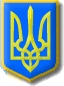 